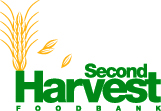 Dear Parent or Guardian, 				Student’s Name_________________________							Homeroom Teacher______________________Your child has been selected to participate in the Second Harvest Food Program through which he/she will be receiving healthy food items (free of charge) every Friday. Food will be provided for all of the children in the household, so please inform us of any food allergies they may have. If you do not want your child to participate in the food program, please let us know by checking the “No” box below.__________No thanks; I do not want the offered help from Second Harvest Food Bank.__________Yes, I will accept the Second Harvest Food Bank Assistance. __________________________________			_______________________  Parent/Guardian Signature					                      Date*Please list children’s names, ages, and their teacher’s name, along with any food allergies they may have below. If you have a child that is not school age, just list N/A beside of teacher’s name and grade.Name_________________________________________Age____________Grade_________________Allergies:						Teacher’s Name_________________________Name________________________________________Age_____________Grade_________________Allergies:						Teacher’s Name_________________________	Name_________________________________________Age____________Grade_________________Allergies:						Teacher’s Name________________________Name_________________________________________Age____________Grade_________________Allergies:						Teacher’s Name________________________Name_________________________________________Age____________Grade_________________Allergies:						Teacher’s Name________________________Teachers…Please return to Mischelle Black, Health Coordinator.